操作指南一、电脑端操作指南：1、您可登录电脑端网页版“浙江会计考试报名网”（网址：http://kjbm.czt.zj.gov.cn）——点击选择“会计专业技术资格考试报名”栏目——登录“浙江政务服务网”并输入用户名和密码。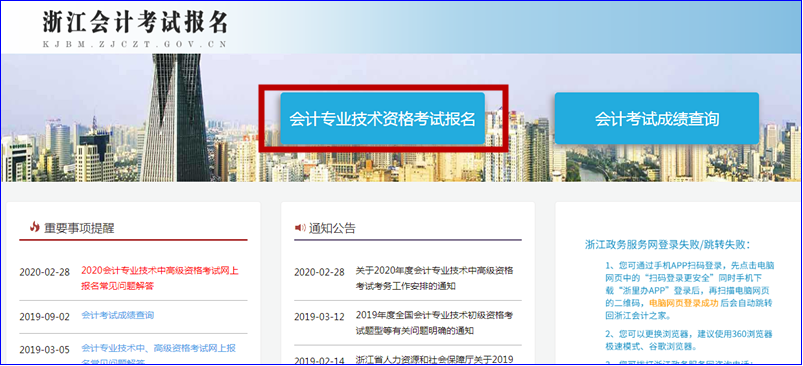 2、登录成功后，点击选择上方的“报名查询”栏目。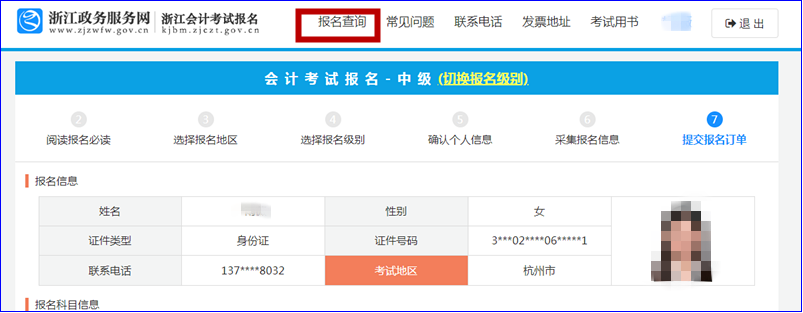 3、网页中将跳出报名订单，找到您的2020年会计初级资格考试报名信息，点击下方的“申请退费”按钮。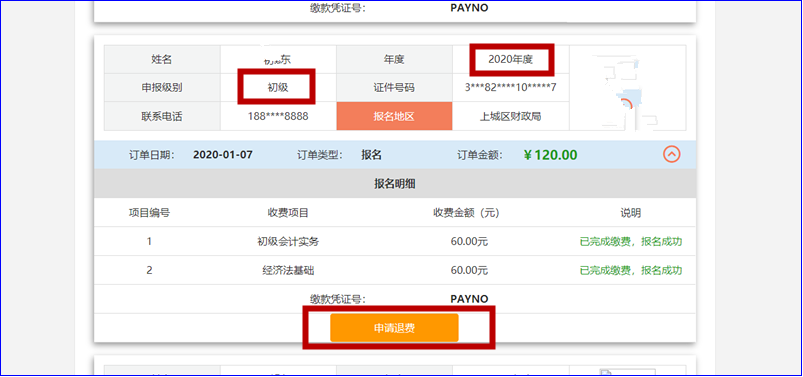 4、请阅读退费须知。点击下一步后，请您输入本人的银行账号、开户行名称（具体到营业网点）、收款人姓名、本人证件号码、手机号及验证码（系统将自动匹配您的手机号是否与政务服务网预留手机号一致，若不一致，请您前往“浙江政务服务网”更新本人的手机号）。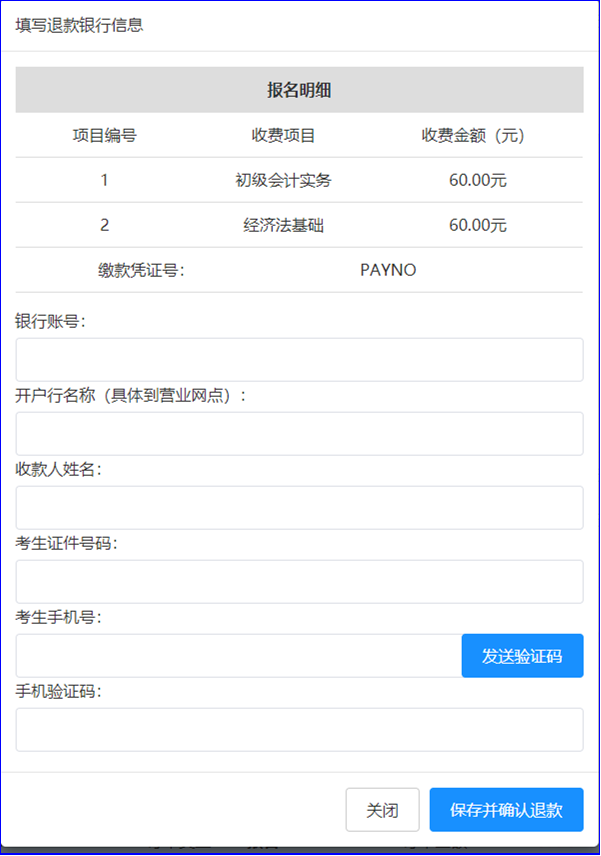 5、点击“保存并确认退款”。二、手机端操作指南：1、请登录“浙里办”手机APP——选择“办事服务”——选择“服务超市”——选择“教育职考”栏目下的“会计之家”。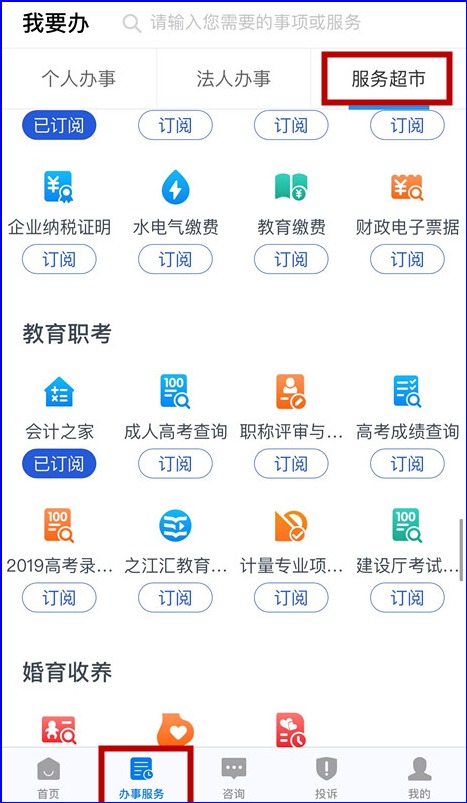 2、点击进入“会计之家”——选择“会计考试报名”栏目，选择左上角更多按钮——选择“报名查询”栏目。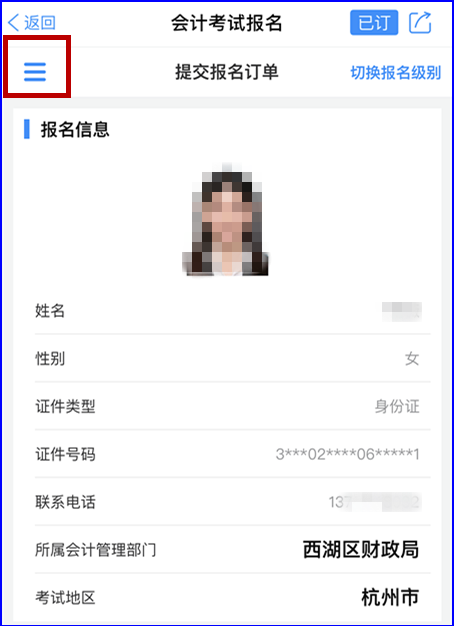 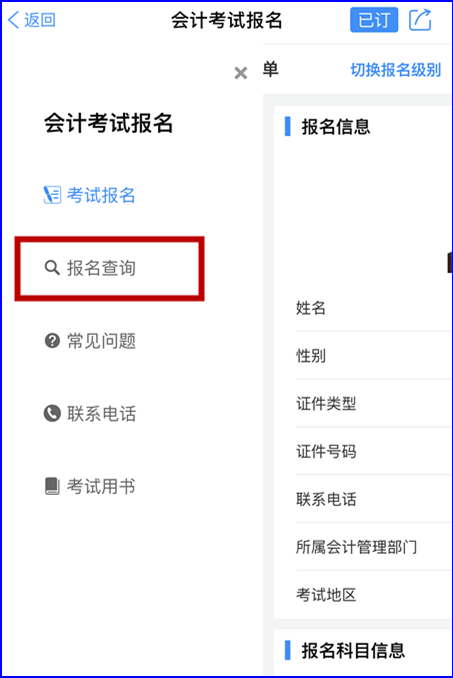 3、找到您的2020年度会计初级考试报名订单，点击“申请退款”，并阅读退费须知。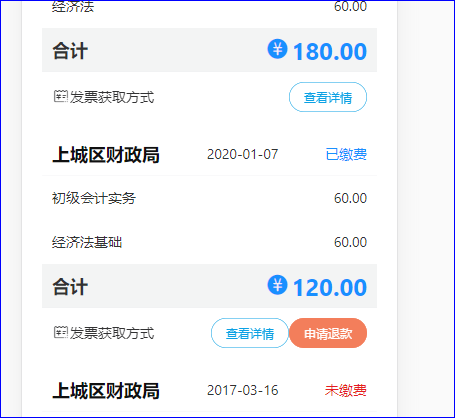 4、点击下一步后，请您输入本人的银行账号、开户行名称（具体到营业网点）、收款人姓名、本人证件号码、手机号及验证码（系统将自动匹配您的手机号是否与政务服务网预留手机号一致，若不一致，请您前往“浙里办”APP更新本人的手机号）。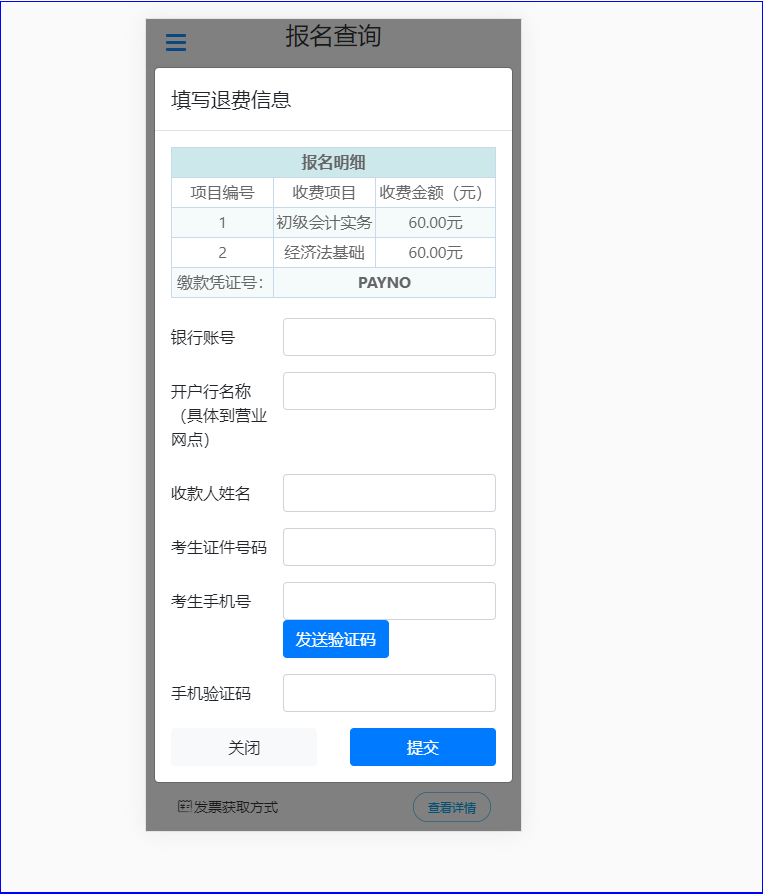 5、点击“保存并确认退款”。